Informace o pozemku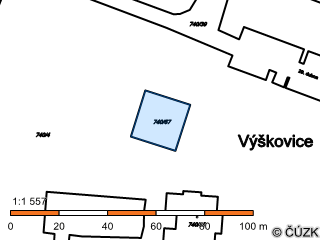 Sousední parcely Vlastníci, jiní oprávněníZpůsob ochrany nemovitostiNejsou evidovány žádné způsoby ochrany.Seznam BPEJParcela nemá evidované BPEJ.Omezení vlastnického právaNejsou evidována žádná omezení.Jiné zápisyŘízení, v rámci kterých byl k nemovitosti zapsán cenový údajNejsou evidována žádná řízení, v rámci kterých byl zapsán cenový údaj k nemovitosti.Nemovitost je v územním obvodu, kde státní správu katastru nemovitostí ČR vykonává Katastrální úřad pro Moravskoslezský kraj, Katastrální pracoviště OstravaZobrazené údaje mají informativní charakter. Platnost k 09.05.2017 11:00:00.Parcelní číslo:740/67Obec:Ostrava [554821]Katastrální území:Výškovice u Ostravy [715620]Číslo LV:1049Výměra [m2]:386Typ parcely:Parcela katastru nemovitostíMapový list:DKMUrčení výměry:Ze souřadnic v S-JTSKZpůsob využití:sportoviště a rekreační plochaDruh pozemku:ostatní plochaVlastnické právoPodílStatutární město Ostrava, Prokešovo náměstí 1803/8, Moravská Ostrava, 70200 OstravaSvěřená správa nemovitostí ve vlastnictví obcePodílMěstský obvod Ostrava-Jih, Horní 791/3, Hrabůvka, 70030 OstravaTypZměna výměr obnovou operátu